Санкт-Петербургский государственный политехнический университетИнститут Прикладной Математики и МеханикиКафедра «Теоретической механики»		ОТЧЕТо выполнении лабораторной работы по вычислительной механике «Решение стационарной задачи теплопроводности»Выполнилстудент гр.33604/1		Воробьев С.А.РуководительАссистент		Ле-Захаров С.А. Санкт-Петербург2015СОДЕРЖАНИЕ1. Постановка задачи……….................................................................................. 32. Выполнение расчетов в ABAQUS…................................................................ 4 3. Результаты…...................................................................................................... 54. Выводы…........................................................................................................... 7Постановка задачи	Дано кольцо: радиус равный L, малый радиус равный L/2. Необходимо решить стационарную задачу распределения температуры по расчетной области, а также привести численные значения температуры в точках A и B (Рис. 1.).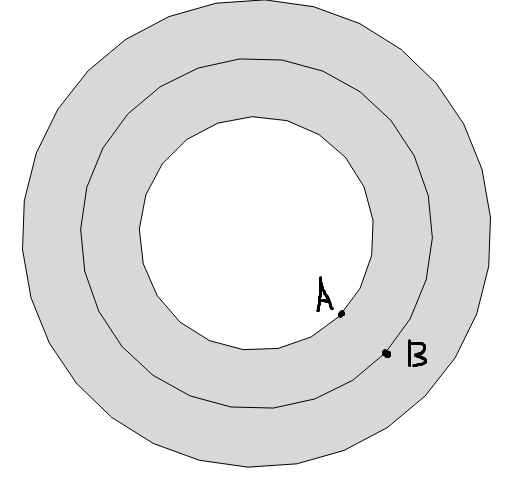 Рис. 1. Кольцо.Исходные данные:L = 1 м. – радиус кольца.T1 = 25 K – температура на внешней границе.T = 10 K – температура на внутренней границе.Стационарная задача теплопроводности описывается уравнением:= 0Выполнение расчетов в ABAQUS.В процессе реализации кольцо было представлено как сплошная 2D модель. Разбиение кольца приведено на рис. 2.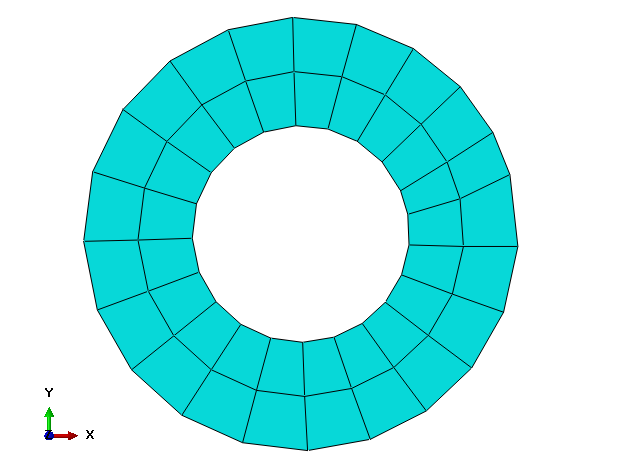 Рис. 2. Конечно-элементная модель.При построении конечно-элементной модели были использованы линейные 4-узловые элементы типа DC2D4.Результаты.Рассмотрим 4 случая с разным количеством элементов в модели. Далее, ; . Ниже приведены диаграммы распределения температуры по расчетным областям при разном количестве элементов в сетке (Рис. 3, Рис. 4,Рис. 5, Рис. 6.).;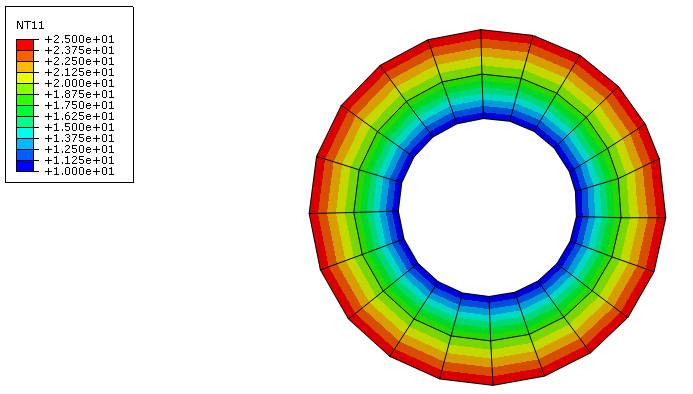 Рис. 3. Диаграмма распределения температуры при 42 элементах.TА = 10; TB = 18.7493;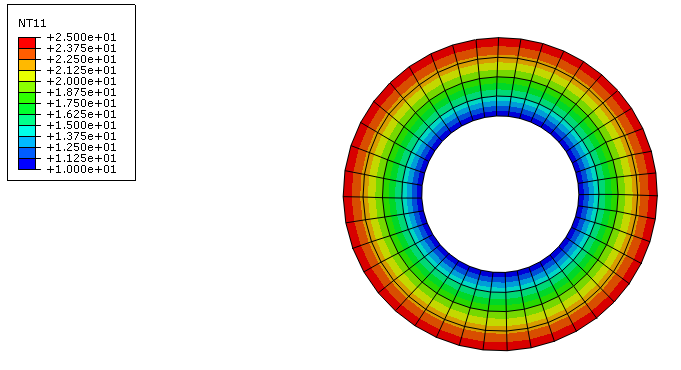 Рис. 4. Диаграмма распределения температуры при 164 элементах.TA = 10; TB = 18.7667= 729;.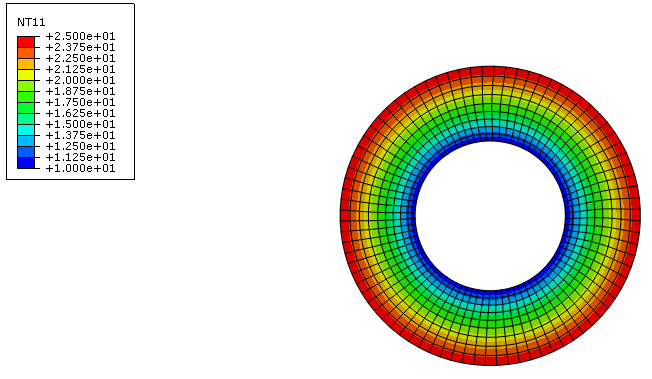 Рис.5. Диаграмма распределения температуры при 729 элементах.TA = 10; TB = 18.77284)= 1122;.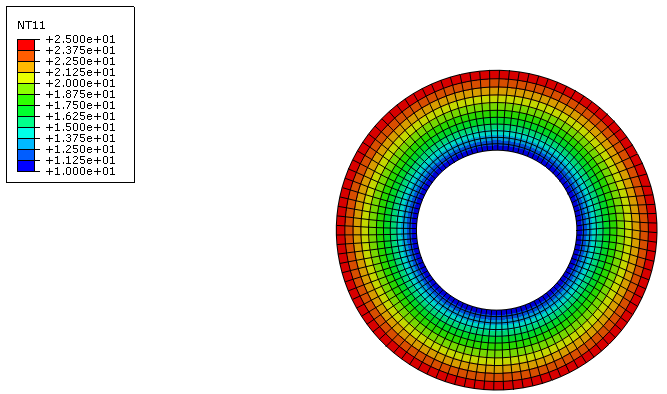 Рис.6. Диаграмма распределения температуры при 1122 элементах.TA = 10; TB = 18.7734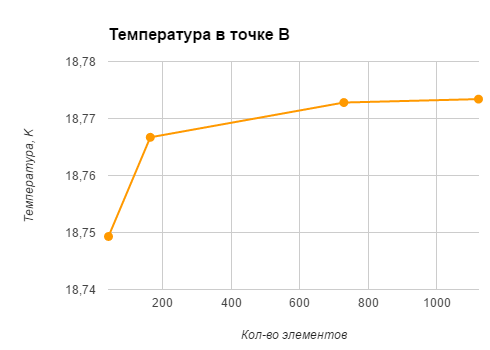 Рис. 7. График зависимости температуры в точке B от кол-ва элементов в модели.Выводы.	В ходе выполнения данной работы были рассмотрены четыре случая с разным количеством элементов в сетке. Для всех четырех случаев приведены диаграммы распределения температуры и численные значения температуры в точках A и B (Рис. 3, Рис. 4,Рис. 5, Рис. 6.). Так же, был построен график зависимости температуры в точке B от кол-ва элементов в сетке (Рис. 7).	Можно сделать вывод, что наблюдается монотонная сходимость температуры в точке B. В точке A температура не изменяется.